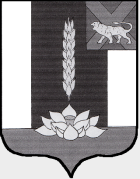 АДМИНИСТРАЦИЯСИБИРЦЕВСКОГО ГОРОДСКОГО ПОСЕЛЕНИЯПОСТАНОВЛЕНИЕ05 февраля 2021 г.                                 пгт. Сибирцево                                	  №  О проведении общественного обсуждения по внесению изменений в муниципальную программу«Формирование современной городской среды на территории муниципального образования Сибирцевское городское поселение на 2018-2024гг.»	В соответствии с Федеральным законом от 06.10.2003г. № 131-ФЗ «Об общих принципах организации местного самоуправления в Российской Федерации», Правилами предоставления и распределения субсидий из федерального бюджета бюджетам субъектов Российской Федерации на поддержу государственных программ субъектов Российской Федерации и муниципальных программ формирования современной городской среды, утвержденными постановлением Правительства Российской Федерации от 10 февраля 2017 г. № 169, Федеральным законом от 21.07.2014 № 212-ФЗ «Об основах общественного контроля в Российской Федерации», Постановлением Администрации Приморского края от 30.12.2019 года № 944-па «Об утверждении государственной программы Приморского края «Формирование современной городской среды муниципальных образований Приморского края» на 2020-2027 годы, Уставом Сибирцевского городского поселения Черниговского муниципального района Приморского края, администрация Сибирцевского городского поселенияПОСТАНОВЛЯЕТ:1. В период  с 05.02.2021 года по 09.03.2021 года провести общественное обсуждение о внесении изменений в муниципальную программу «Формирование современной городской среды на территории муниципального образования Сибирцевское городское поселение на 2018-2024гг.», утвержденную постановлением администрации Сибирцевского городского поселения от 30.08.2017 № 823 (далее муниципальная программа): 1.1. Внести изменения в приложение № 1 к муниципальной программе: графу ожидаемые результаты программы читать в новой редакции: «Количество благоустроенных общественных территории – 2. Количество благоустроенных территории, детских и спортивных площадок - 4 ».   1.2. Внести изменение в  приложение № 3 к муниципальной программе: значение показателей на 2021 год пункта 1 подпрограммы № 2 «Благоустройство территорий, детских и спортивных площадок на территории муниципального образования Сибирцевское городское поселение» читать в новой редакции: «4».1.3. Внести изменение в приложение № 15 к муниципальной программе: графу ожидаемые результаты  читать в новой редакции «количество благоустроенных общественных территорий – 4 ед.» 2. Контроль за исполнением настоящего постановления возложить на заместителя главы администрации Сибирцевского городского поселения.3. Настоящее постановление обнародовать на сайте администрации Сибирцевского городского поселения.4. Настоящее постановление вступает в силу с момента официального обнародования.Глава администрацииСибирцевского городского поселения				                          В.В. Седин